 Program studi pilihan :Caton Mahasiswa program Alih Jenjang diharapkan membaca seluruh informasi dan mengisi formulir  berikut dengan menggunakan ballpoint.Deskripsikan pelatihan yang telah Anda ikuti selama masa kerja dan lampirkan copy sertifikat.Catatan:Formulir yang telah dilengkapi harap ditandatangani  oleh calon mahasiswaPortofolio dan rekam jejak pengalaman kerja hendaknya berkaitan erat dengan pilihan program studi yang dipilih pada program Alih Jenjang-Politeknik Negeri Ujung Pandang.Kolom Pelatihan dan pengalaman kerja dapat dita mbahkan sesuai dengan portofolio dan rekam jejak calon Mahasiswa.Melampirkan foto copy Portofolio dan rekam jejak pengalaman kerja (1 rangkap)Melampirkan foto copy Ijazah dan Transkrip Nilai Terakhir yang dilegalisir (1 lembar).Pas foto warna ukuran 2 x 3 cm dan 3 x 4 cm masing-masing 1 lembar Mendaftar secara langsung ke Bagian Akademik Politeknik Negeri Ujung Pandang.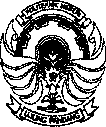 FORMULIR PENDAFTARANPROGRAM ALIH JENJANGPOLITEKNIK NEGERI UJUNG PANDANGIDENTITAS DIRIIDENTITAS DIRINO. PENDAFTARANNAMA  (sesuai ijazah terakhir) :NAMA  (sesuai ijazah terakhir) :NIK :NIK :JENIS KELAMIN :JENIS KELAMIN :TTL (sesuai ijazah terakhir) :TTL (sesuai ijazah terakhir) :SUKU :AGAMA :ALAMAT :ALAMAT :RT/RW/KODE POS :KEL/KEC. :NO. HP :Email :KOTA/KAB. :PROPINSI :NAMA IBU KANDUNG :NAMA IBU KANDUNG :PEKERJAAN :PENGHASILAN :NO. HP :NAMA AYAH KANDUNG :NAMA AYAH KANDUNG :PEKERJAAN :PENGHASILAN :NO. HP :NAMA WALI :NAMA WALI :PEKERJAAN :PENGHASILAN :HUBUNGAN WALI :NO. HP :PENDIDIKAN DAN PELATIHANPENDIDIKAN DAN PELATIHANPENDIDIKAN DAN PELATIHANJENJANG PENDIDIKAN YANG TELAH DITEMPUH : D3JENJANG PENDIDIKAN YANG TELAH DITEMPUH : D3LULUSAN TAHUN :JURUSANPROGRAM STUDI NO.NAMA PELATIHANPENYELENGGARATEMPATMULAI S/D SELESAINO. SERTIFIKAT*PENGALAMAN KERJAPENGALAMAN KERJAPENGALAMAN KERJAPENGALAMAN KERJANAMA PERUSAHAAN :NAMA PERUSAHAAN :NAMA PERUSAHAAN :NAMA PERUSAHAAN :ALAMAT :KOTA :KOTA :KOTA :PROPINSI :NEGARA :NEGARA :NEGARA :CONTACT PERSON DI PERUSAHAAN CONTACT PERSON DI PERUSAHAAN CONTACT PERSON DI PERUSAHAAN CONTACT PERSON DI PERUSAHAAN NAMA :NAMA :NAMA :NAMA :JABATAN :JABATAN :JABATAN :JABATAN :TELP/FAX/HP :TELP/FAX/HP :TELP/FAX/HP :EMAIL :LAMA BEKERJA :LAMA BEKERJA :LAMA BEKERJA :LAMA BEKERJA :SEJAK :                                                             HINGGA :SEJAK :                                                             HINGGA :SEJAK :                                                             HINGGA :SEJAK :                                                             HINGGA :POSISI DIPERUSAHAANPOSISI DIPERUSAHAANPOSISI DIPERUSAHAANPOSISI DIPERUSAHAANPERTAMA KALI  DAN PADA TAHUN :PERTAMA KALI  DAN PADA TAHUN :LINGKUP PEKERJAAN :LINGKUP PEKERJAAN :TERAKHIR KALI  DAN PADA TAHUN:TERAKHIR KALI  DAN PADA TAHUN:LINGKUP PEKERJAAN :LINGKUP PEKERJAAN :PENGALAMAN KERJAPENGALAMAN KERJAPENGALAMAN KERJAPENGALAMAN KERJANAMA PERUSAHAAN :NAMA PERUSAHAAN :NAMA PERUSAHAAN :NAMA PERUSAHAAN :ALAMAT :KOTA :KOTA :KOTA :PROPINSI :NEGARA :NEGARA :NEGARA :CONTACT PERSON DI PERUSAHAAN CONTACT PERSON DI PERUSAHAAN CONTACT PERSON DI PERUSAHAAN CONTACT PERSON DI PERUSAHAAN NAMA :NAMA :NAMA :NAMA :JABATAN :JABATAN :JABATAN :JABATAN :TELP/FAX/HP :TELP/FAX/HP :TELP/FAX/HP :EMAIL :LAMA BEKERJA :LAMA BEKERJA :LAMA BEKERJA :LAMA BEKERJA :SEJAK :                                                             HINGGA :SEJAK :                                                             HINGGA :SEJAK :                                                             HINGGA :SEJAK :                                                             HINGGA :POSISI DIPERUSAHAANPOSISI DIPERUSAHAANPOSISI DIPERUSAHAANPOSISI DIPERUSAHAANPERTAMA KALI  DAN PADA TAHUN :PERTAMA KALI  DAN PADA TAHUN :LINGKUP PEKERJAAN :LINGKUP PEKERJAAN :TERAKHIR KALI  DAN PADA TAHUN:TERAKHIR KALI  DAN PADA TAHUN:LINGKUP PEKERJAAN :LINGKUP PEKERJAAN :PERNYATAAN PENDAFTARPERNYATAAN PENDAFTARSAYA TELAH MEMBACA DAN MENGISI FORMULIR PENDAFTARAN UNTUK MENGIKUTI PERKULIAHAN PROGRAM ALIH JENJANG S1 TERAPAN (D4) DI POLITEKNIK NEGERI UJUNG PANDANG DAN MENYATAKAN:Seluruh informasi yang saya tuliskan adalah benar dan saya bertanggung jawab terhadap semua data yang ada dalam formulir ini.Saya memberikan wewenang kepada Politeknik Negeri Ujung Pandang untuk melakukan pemeriksaan kebenaran terhadap seluruh informasi yang saya buat dalam formulir ini.Bersedia melengkapi berkas yang dibutuhkan untuk pelaksanaan proses credit transfer dan atau asesmen terhadap pengalaman kerja saya, akan mengikuti proses asesmen sesuai kesepakatan waktu dengan Ketua Program Studi dan saya akan melunasi biaya pendaftaran setelah selesai mengisi formulir pendaftaran ini.4.	Saya akan mematuhi seluruh ketentuan Akademik dan Administratif selama saya kuliah di Politeknik Negeri Ujung PandangSAYA TELAH MEMBACA DAN MENGISI FORMULIR PENDAFTARAN UNTUK MENGIKUTI PERKULIAHAN PROGRAM ALIH JENJANG S1 TERAPAN (D4) DI POLITEKNIK NEGERI UJUNG PANDANG DAN MENYATAKAN:Seluruh informasi yang saya tuliskan adalah benar dan saya bertanggung jawab terhadap semua data yang ada dalam formulir ini.Saya memberikan wewenang kepada Politeknik Negeri Ujung Pandang untuk melakukan pemeriksaan kebenaran terhadap seluruh informasi yang saya buat dalam formulir ini.Bersedia melengkapi berkas yang dibutuhkan untuk pelaksanaan proses credit transfer dan atau asesmen terhadap pengalaman kerja saya, akan mengikuti proses asesmen sesuai kesepakatan waktu dengan Ketua Program Studi dan saya akan melunasi biaya pendaftaran setelah selesai mengisi formulir pendaftaran ini.4.	Saya akan mematuhi seluruh ketentuan Akademik dan Administratif selama saya kuliah di Politeknik Negeri Ujung PandangTANDA TANGAN CALON MAHASISWATANGGAL :